“Slob”:  Sketch to Stretch Vocab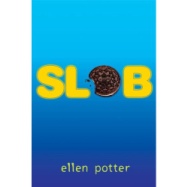 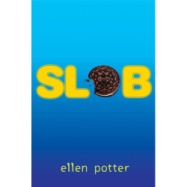 WordDefinitionPg# and Sentence in the bookMy Own Sentencesinisterevilgizmostechnology or gadgetsrelishingenjoyingconfrontationaldiscuss face to faceempatheticsensitive tosnickeringmake fun of; laugh atrummagingsearching throughresembledsimilar to; looks likepropelledmove forwardnemisisenemy